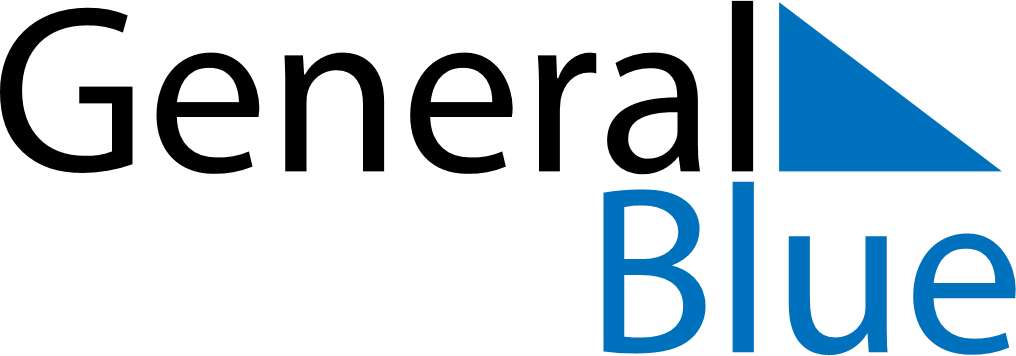 Mexico 2024 HolidaysMexico 2024 HolidaysDATENAME OF HOLIDAYJanuary 1, 2024MondayNew Year’s DayFebruary 5, 2024MondayConstitution DayFebruary 5, 2024MondayConstitution Day (day off)March 18, 2024MondayBenito Juárez’s birthday (day off)March 21, 2024ThursdayBenito Juárez’s birthdayMarch 28, 2024ThursdayMaundy ThursdayMarch 29, 2024FridayGood FridayMay 1, 2024WednesdayLabour DayMay 10, 2024FridayMother’s DaySeptember 16, 2024MondayIndependence DayNovember 2, 2024SaturdayAll Souls’ DayNovember 18, 2024MondayRevolution Day (day off)November 20, 2024WednesdayRevolution DayDecember 1, 2024SundayChange of Federal GovernmentDecember 12, 2024ThursdayDay of the Virgin of GuadalupeDecember 25, 2024WednesdayChristmas Day